                                     О подготовке проекта планировки территории         В соответствии со статьей 45 Градостроительного кодекса Российской Федерации, письмом управления по внутрипромысловому сбору и использованию нефтяного газа публичного акционерного общества «Сургутнефтегаз» от 30.09.2020 №10-01-59-8044 (вх.02.10.2020г. №01-08-8774/0):        1. Согласовать управлению по внутрипромысловому сбору и использованию нефтяного газа публичного акционерного общества «Сургутнефтегаз» подготовку документации по разработке проекта планировки территории для размещения линейного объекта: «Газопровод промысловый от ДНС-2 Талаканского нефтегазоконденсатного месторождения до т.вр.1 в районе ЦПС Талаканского нефтегазоконденсатного месторождения», шифр 17472, расположенного на территории Республики Саха (Якутия), Ленский район.         2. Управлению по внутрипромысловому сбору и использованию нефтяного газа публичного акционерного общества «Сургутнефтегаз» предоставить в адрес администрации муниципального образования «Ленский район» картографические материалы объекта капитального строительства с координатной привязкой в векторном формате (файлы с расширением .tab, PDF) для загрузки в региональную государственную информационную систему территориального планирования (РГИС ТП).          3. Главному специалисту управления делами (Иванская Е.С.) разместить настоящее распоряжение на официальном сайте муниципального образования «Ленский район».И.о. главы                                                                         	                              Д.С. ФедюковичМуниципальное образование«ЛЕНСКИЙ РАЙОН»Республики Саха (Якутия)Муниципальное образование«ЛЕНСКИЙ РАЙОН»Республики Саха (Якутия)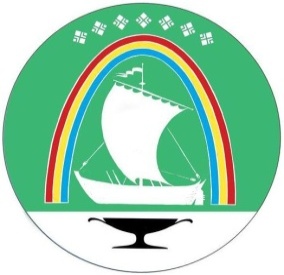 Саха Өрөспүүбүлүкэтин«ЛЕНСКЭЙ ОРОЙУОН» муниципальнайтэриллиитэ     РАСПОРЯЖЕНИЕ     РАСПОРЯЖЕНИЕ                          Дьаhал                          Дьаhал                          Дьаhал                г.Ленск                г.Ленск                             Ленскэй к                             Ленскэй к                             Ленскэй кот «_09» ___октября__ 2020 года                                           № ___01-04-1811/0______                 от «_09» ___октября__ 2020 года                                           № ___01-04-1811/0______                 от «_09» ___октября__ 2020 года                                           № ___01-04-1811/0______                 от «_09» ___октября__ 2020 года                                           № ___01-04-1811/0______                 от «_09» ___октября__ 2020 года                                           № ___01-04-1811/0______                 